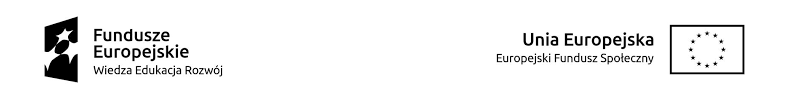 HARMONOGRAM ODBYWANIA SIĘ KONKURSU NA MIKROPROJEKTYw ramach projektu pt. „RAZEM MOŻEMY WIĘCEJ”POWR.01.04.00-00-0012/18MIEJSCE: zajęcia online
L.pRodzaj zajęć Lista obecnościData spotkaniaGodziny spotkania1.Konkurs na mikroprojekty   (grupa 5-osobowa)Uczestnik 115.03.202114.00-16.001.Konkurs na mikroprojekty   (grupa 5-osobowa)Uczestnik 215.03.202114.00-16.001.Konkurs na mikroprojekty   (grupa 5-osobowa)Uczestnik 315.03.202114.00-16.001.Konkurs na mikroprojekty   (grupa 5-osobowa)Uczestnik 415.03.202114.00-16.001.Konkurs na mikroprojekty   (grupa 5-osobowa)Uczestnik 515.03.202114.00-16.002.Konkurs na mikroprojekty    (grupa 5-osobowa)Uczestnik 115.03.202116.00-18.002.Konkurs na mikroprojekty    (grupa 5-osobowa)Uczestnik 215.03.202116.00-18.002.Konkurs na mikroprojekty    (grupa 5-osobowa)Uczestnik 315.03.202116.00-18.002.Konkurs na mikroprojekty    (grupa 5-osobowa)Uczestnik 415.03.202116.00-18.002.Konkurs na mikroprojekty    (grupa 5-osobowa)Uczestnik 515.03.202116.00-18.00